ČSŽ a SDH Libřice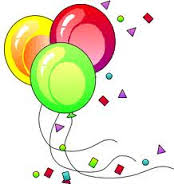 pořádají  v sobotu27. června 2020Začátek  je v 15.00na hřišti.